ANALISIS GAYA BAHASA SATIRE DAN SARKASME DALAM KOMENTAR SUPORTER SEPAK BOLA DI INSTAGRAM @hasil.liga.inggris.  PEKAN 1-25 TAHUN 2022-2023 Jamaluddin1), Buyung Pambudi2)  Bahasa dan Sastra Indonesia  E-mail: jamalfunkyboy@gmail.com Abstrak: Penelitian ini mengenai analisis Gaya Bahasa Satire dan Sarkasme dalam Komentar Supporter Sepakbola di Instagram Hasil Liga Inggris Pekan 1-25 Tahun 2022-2023. Penelitian ini memiliki 2 rumusan masalah yaitu, mendeskripsikan dan menjelaskan makna gaya bahasa satire  dalam Komentar Supporter Sepakbola di Instagram Hasil Liga Inggris Pekan 1-25 Tahun 2022-2023, 2 mendeskripsikan dalam Komentar Supporter Sepakbola di Instagram Hasil Liga Inggris Pekan 1-25 Tahun 2022-2023. Dalam data penelitian ini berupa kata, frasa, dan kaimat, data dalam penelitian ini berupa gaya bahasa satire dan gaya bahasa sarkasme dalam Komentar Supporter Sepakbola di Instagram Hasil Liga Inggris Pekan 1-25 Tahun 2022-202. Penelitian ini menggunakan pendekatan stilistika pengantar, sedangkan metode dalam penelitian ini adalah deskriptif kualitatif dengan memaparkan dan memaparkan hasil dari data yang ditemukan. Penelitian ini menggunakan pendekatan stilistika sebagai kerangka metodologi. Berdasarkan hasil penelitian pada Komentar Pendukung Sepak Bola di Instagram Hasil Liga Inggris Pekan 1-25 Tahun 2022-2023 diperoleh 20 data dari gaya bahasa, 20 data dari gaya bahasa sarkasme.Kata kunci: Analisis gaya bahasa, Stilistika.       .Abstract : This research concerns the analysis of satire and sarcasm in the comments of football supporters on Instagram, the results of the Premier League Week 1-25, 2022-2023. This study has 2 problem formulations, namely, describing and explaining the meaning of satirical language style in Football Supporter Comments on Instagram Premier League Results Week 1-25 Year 2022-2023, 2 describe in Football Supporter Comments on Instagram Premier League Results Week 1-25 Year 2022 -2023. In this research data are in the form of words, phrases, and sentences, the data in this study are in the form of satirical language styles and sarcasm language styles in Football Supporter Comments on Instagram Premier League Results Week 1-25 Year 2022-202. This study uses an introductory stylistic approach, while the method in this study is descriptive qualitative by explaining and explaining the results of the data found. This study uses a stylistic approach as a methodological framework. Based on the results of research on Football Supporter Comments on Instagram English League Results Week 1-25 Year 2022-2023, 20 data were obtained from language style, 20 data from sarcasm style.Kata kunci: Analisis gaya bahasa, Stilistika.PENDAHULUANMedia sosial merupakan sebuah rancangan  khusus berbasis internet yang memudahkan  penggunanya untuk dapat saling berinteraksi satu sama lain. Media sosial adalah kumpulan aplikasi yang memudahkan para penggunanya untuk melakukan Interaksi sosial secara online, melalui media sosial tersebut, seseorang bisa berbagi foto dan video serta membuat cerita singkat, kini media sosial sudah menjadi kebutuhan utama bagi manusia, tak hanya anak muda saja, tetapi juga para orang tua saat ini butuh dan bisa bermain media sosial. Komentar suporter sepakbola banyak ditemui dalam berbagai sosial media baik itu komentar yang sifatnya  positif maupun komentar yang sifatnya negatif, para suporter berkomentar untuk mendukung atau membanggakan tim kesayangannya, komentar suputar sepak bola banyak ditemui diberbagai sosial media misalnya, di facebook, youtube, twitter dan instagram. Penelitian kali ini menggunakan kajian Stilistika, pengkajian Stilistika juga menyadarkan seseorang akan kiat pengarang dalam memanfaatkan kemungkinan yang tersedia dalam bahasa sebagai sarana pengungkapannya. Berbagai macam gaya bahasa yang sering digunakan dalam komentar yang dilontarkan oleh suporter,  peneliti tertarik untuk  meneliti gaya bahasa satire dan sarkasme dimana bahasa tersebut adalah bahasa sindiran halus dan bahasa sindiran kasar oleh para suporter sepak bola di media sosial instagram @hasil.liga.inggris. Menurut G.H. Turner (Pradopo, 2020:2) Stilistika adalah bagian linguistik yang memusatkan diri pada variasi dalam penggunaan bahasa. Stilistika berarti studi gaya, yang menyarankan bentuk suatu ilmu pengetahuan atau paling sedikit berupa studi yang metodis. Menurut Abrams (Susiati, 2020: 6)  gaya bahasa juga merupakan cara sesorang  untuk mengungkap isi hati dan fikirannya melalui tulisan dan tuturkata bahasa secara khas yang dapat mewakili watak  jiwa dan keperibadian seorang penulis dan penutur. Menurut Keraf, (Samhudi et al., 2017: 3) jenis jenis gaya bahasa dari sudut pandang bahasa dapat di bedakan bagian mana saja yang akan menajadi titik tolak unsur gaya bahasa yang digunakan, sudut pandang bahasa dan unsur unsur gaya bahasa berdasarkan pilihan kata, sudut pandang bahasa dan unsur unsur gaya bahasa berdasarkan nada yang terkandung dalam wacana, sudut pandang bahasa dan unsur unsur gaya bahasa berdasarkan struktur kalimat, sudut pandang bahasa dan unsur unsur gaya bahasa berdasarkan langsung tidak nya makna. Menurut Prasetyono, (Muhammad Sofyan, 2019: 13) mengungkapkan, satire menurut istilah berasal dari frasa bahasan latin yaitu satira atau bisa disebut satura, yang memiliki kandungan arti ‘campuran makanan’ dalam gaya bahasa satire memiliki makna sindiran yang di lontarkan kepada suatu keadaan atau sindiran yang di ungkapkan terhadap seseorang. Menurut J. Waluyo (Faizi et al., 2017: 24) sarkasme merupakan penggunaan kata atau kalimat untuk mengkritik dan menyindir seseorang dengan kasar dan keras, sarkasme juga bisa diartikan sebagai suatu ungkapan bahasa yang berbentuk kata atau kalimat dalam nada kasar maupun keras saat mengkritik dan menyindir seseorang. METODE PENELITIAN Peneltian yang menggunakan pendekatan kualitatif merupakan penelitian melalui riset berpikir induktif, yang mana penelitian ini berangkat dari insiden kejadian khusus berdasarkan fakta yang ada, untuk mencapai sebuah tujuan pemahaman yang sesuai dengan tingkatan pengertian atau pendapat para ahli. Menurut (Ibrahim, 2015:69) sumber data bisa berupa orang, benda, objek yang dapat memberikan informasi, fakta, data, dan realitas yang terkait atau sama dangan apa yang dikaji atau diteliti. Sumber data  peneliti kali ini adalah Akun Instagram @hasil.liga.inggris. Metode yang digunakan dalam penelitian ini adalah dokumentasi, metode dokumentasi adalah sebuah metode yang mencari hal-hal atau data-data yang berupa tulisan, catatan, buku, dan sebagainya. Metode dokumentasi yang dilakukan dalam penelitian ini terbagi menjadi beberapa tahapan, yaitu: menyimak, membaca dan mencatat. Tujuan utama dari penelitian adalah untuk mendapatkan data. Setelah menentukan metode pengumpulan data peneliti harus menentukan teknik pengumpulan data, teknik yang digunakan dalam penilitian ini adalah teknik simak, teknik baca dan teknik catat.Contoh kode:KSSB/S/D/K/RM1KSSB/S/D/K/RM2KSSB     : komentar suporter sepak bolaS             : satireS             : SarkasmeK            : komentarRM1       : Rumusan masalah 1RM 2      : Rumusan masalah 2Prosedur penganalisisan data menurut (Arikunto, 2006:23) prosedur penganalisisan data adalah langkah kerja analisis yang dilakukan setelah melakukan pengumpulan data untuk memperoleh hasil penelitian seperti yang tercantum pada rumusan masalah, adapun langkah-langkah prosedur analisis data tersebut yaitu, 1) Mengamati dan membaca, yaitu komentar suporter sepakbola di Instagram @hasil.liga.inggris. pekan 1-25 Tahun 2022-2023. 2) Mengklarifikasi gaya bahasa satire dan sarkasme pada sumber data yang telah ditentukan. 3) Mendeskripsikan data yang sudah menjadi objek penelitian ini.HASIL PENELITIAN DAN PEMBAHASAN Hasil dari penelitian ini berupa gaya bahasa, gaya bahasa dalam komentar suporter sepakbola yang diunggah dalam akun Instagram @hasil.liga.inggris.  pekan 1-25 tahun 2022-2023.Wkwkwkwk kasian kedinginan dipucuk langsung di bantai brighton” (KSSB/S1/D1/K15Mei/RM1)“Ayam geprek ajur mumur”. (KSSB/S1/D2/K20Mei/RM1)Berdasarkan pemaparan para ahli tentang konsep atau teori gaya bahasa, gambar di atas merupakan data dari gaya bahasa satire dalam komentar suporter sepakbola di Instagram @hasil.liga.inggris pekan 1-25 tahun 2022-2023.“lama lama gue lihat admin satu ini gak netral jancok” (KSSB/S2/D2/K3Juni/RM2)“ayo celeng masuk zona degradasi” (KSSB/S2/D3/K2April/RM2)Berdasarkan pemaparan para ahli tentang konsep atau teori gaya bahasa, gambar di atas merupakan data dari gaya bahasa sarkasme dalam komentar  suporter sepakbola di Instagram @hasil.liga.inggris pekan 1-25 tahun 2022-2023.Berdasarkan pendapat diatas, stlistika dapat diartikan sebagai ilmu tentang gaya bahasa baik bahasa dalam sastra maupun bahasa yang ilmiah, dalam komentar suporter sepakbola di Instagram @hasil.liga.inggris. pekan 1-2 Tahun 2022-2023 menggunakan pemilihan diksi dalam komentar para suporter sepakbola. Maka dengan adanya deskripsi harus dikembangkan gaya bahasa satire dan gaya bahasa sarkasme agar para suporter dapat dengan memudah memehami gaya bahasa satire dan gaya bahasa sarkasme, bukan hanya sekedar menelan mentah tentang komentar-komentar yang dilontorkan oleh para suporterSIMPULAN Dalam penelitian ini diperoleh data dalam komentar suporter sepakbola di Instagram @hasil.liga.inggris. pekan 1-25 Tahun 2022-2023  sebanyak 40 data, gaya bahasa satire 20 data, gaya bahasa sarkasme 20 data.  Berdasarkan data yang ditemukan menunjukkan bahwa komentar suporter sepakbola di Instagram @hasil.liga.inggris. sama rata dalam menggunakan gaya bahasa satire dan gaya bahasa sarkasme.UCAPAN TERIMA KASIH izinkan saya mempersembahkan skripsi ini untuk segenap keluarga, kerabat, dosen, dan seluruh teman-teman yang sangat saya banggakan. Terkhusus untuk ibu, bapak dan kakak pertama saya, yang selalu memberikan doa kepada saya yang sedang berjuang menyelesaikan pendidikan demi hidup lebih mulia. Kakak yang menanggung biaya sekolah saya dari pertama sampai akhir. Terimakasih yang tiada batasnya, dan juga kepada seluruh keluarga, terkhusus untuk ibu yang tidak henti-hentinya doa pagi, siang, dan malam. Akhir dari pembuatan skripsi ini tidak ada kata selain terima kasih, atas segala suport yang telah diberikan, bantuan berupa doa, finansial, tenaga, bahkan pikiran. Sekali lagi saya ucapkan terima kasih.DAFTAR PUSTAKA Arikunto, Suharsimi. 2013. Prosedur Penelitian: Suatu Pendekatan Praktik. Jakarta: PT. Rineka Cipta.Arikunto, Suharsimi. 2010. Prosedur Penelitian, Suatu Praktik. Jakarta: Rineka Cipta. Arikunto, Suharsimi. 2006. Prosedur Penelitian Suatu Pendekatan Praktik. Jakarta: Rineka Cipta.Bagus, I. M., Yogiswara, O., Studi, P., Sastra, B., Pendidikan, J., Dan, B., Keguruan, F., Ilmu, D. A. N., & Dharma, U. S. (2018). Pemanfaatan Gaya Bahasa Dalam Artikel Opini Harian Kompas Edisi Januari 2017 Pemanfaatan Gaya Bahasa Dalam Artikel Opini.Ibrahim, 2015. Metodologi Penelitian Kualitatif: Panduan Penelitian beserta Contoh Proposal Kualitatif. Perpustakaan Nasional: Pontianak. (PDF) Diunduh pada 28 Desemeber 2021.Ii, B. A. B., & Pustaka, K. (n.d.). Analisis Satire dalam..., Fitria Lilinwati, FKIP UMP, 2014. 8–23.Faizi, M. F., DIRSECIU, P., Robinson, J. R., DIRSECIU, P., Freund, H., Bergbau-, V. B. B., DIRSECIU, P., Aqüicultura, P. D. E. P. E. M., Donalek, J. G., Soldwisch, S., Coesão, E. D. E., Moreira, M. A., Fernandes, R. F., Federal, U., Catarina, D. S. E. S., (2017) “Ungkapan Satire Dan Sarkasme Dalam Charlie Hebdo”Moleong, Lexy J. 2017. Metodologi Penelitian Kualitatif. Bandung: PT. Remaja Rosdakarya.Munir, Saiful, Haryati, Nas S, Mulyono. 2013. Kajian Stilistika. Gunungpati, Semarang diunduh dari https://journal.unnes.ac.id/sju/index.php/jsi/article/dowload/2437/2238/. Mustafa, Musriani. 2018. Gaya bahasa Kiasan pada cerita pendek karya penulis laki-laki dengan karya penulis perempuan. Makasar. Di unduh dari https://digilibadmin.unismuh.ac.id/upload/3493-Full_Text.pdf. Prihatiningsih, W. (2017). Motif Penggunaan Media Sosial Instagram Di Kalangan Remaja. Communication, 8(1), 51. https://doi.org/10.36080/comm.v8i1.651Susiati. (2020). Gaya Bahasa Secara Umum Dan Gaya Bahasa Pembungkus Pikiran: Stilistika . ReasearchGate, March, 1–14. https://doi.org/10.31219/osf.io/8sc9fSamhudi, O., Effendy, C., & Syam, C. (2017). Jenis dan Fungsi Gaya Bahasa dalam Pemaknaan Kumpulan Cerpen Kembalinya Tarian Sang Waktu: Stilistika. Jurnal Pendidikan Dan Pembelajaran Khatulistiwa, 6(12), 6. https://jurnal.untan.ac.id/index.php/jpdpb/article/view/23107Sofyan. (2019). “Pemaknaan Materi Satire Dalam Stand Up Comedy Pandji Pragiwaksono Di Youtube.” Angewandte Chemie International Edition, 6(11), 951–952., 13(April), 15–38.Sugiyono, 2017. Metode Penelitian Kuantitatif, Kualitatif, dan R&D. Bandung: Alfabeta.Tarigan, H.G. 2015. Menyimak: Sebagai Suatu Keterampilan Berbahasa. Bandung: CV. Angkasa.Ulfareski. 2021. Penggunaan gaya bahasa sarkasme pada stand up comedy Abdur di Youtube. Makasar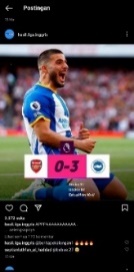 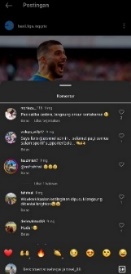 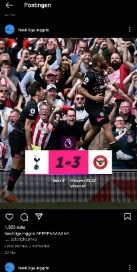 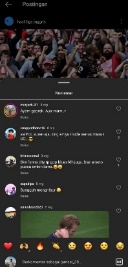 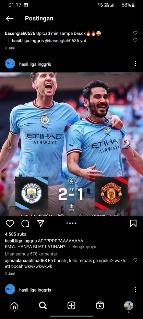 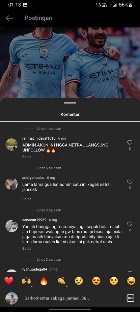 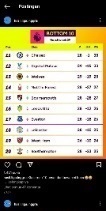 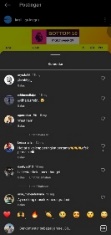 